Bonjour NoéJe t’envoie avec du retard le travail que nous avons effectué le  Mardi 13 octobreConjugaison  Exercice 6 : Trouve l'infinitif de chaque verbe.Aide : Tu peux utiliser l'expression « il faut» pour trouver l'infinitif d'un verbe: nous nageons  Il faut nager.nous réfléchissons  •  il comprend  •  elle mettait  •  tu chercheras  •  vous viendrez  • i ls ont grandielle applaudissait  •  ils sont allés  •  je danserai  •  elle est partie  •  tu croirascorrectionnous réfléchissons   Il faut réfléchir  ( 2ème G) il comprend  Il faut comprendre  ( 3ème G)elle mettait  Il faut mettre  ( 3ème G)tu chercheras  Il faut chercher  ( 1er  G )vous viendrez  Il faut venir  ( 3ème   Gils ont grandi  Il faut grandir  ( 2ème   Gelle applaudissait  Il faut applaudir  ( 2ème   Gils sont allés  Il faut aller je danserai  Il faut danser ( 1er  G )elle est partie  Il faut partir ( 3ème G )tu croiras  Il faut croire ( 3ème G )Défi langueDans chaque liste de verbes, il y a un intrus. Trouve-le et explique pourquoi c'est un intrus.a. elle finit  •  vous choisissez  •  tu lances  •  nous envahissons  •  je réussis  •  ils jaunissentb. tu bougeras  •  nous sèmerons  •  ils régneront  •  il marchera  •  je devrai  •  vous partagerezcorrectiona. elle finit  •  vous choisissez  •  tu lances  •  nous envahissons  •  je réussis  •  ils jaunissentfinir 2G	choisir 2G	     lancer 1G      envahir 2G	réussir 2G	jaunir 2GL’intrus est tu lances.b. tu bougeras  •  nous sèmerons  •  ils régneront  •  il marchera  •  je devrai  •  vous partagerezbouger 1G		semer 1G           régner 1G	 marcher 1G	 devoir 3G	partager 1GL’intrus est je devrai.  Exercice 7 : Relève tous les verbes conjugués et indique leur infinitif.Au printemps, on voit des insectes, comme les abeilles, qui butinent de nombreuses fleurs. L'abeille récolte un liquide au fond de la fleur, le nectar, qui servira pour nourrir la ruche. Ce jus sucré est transformé en miel. Lorsque l'abeille butine le nectar, son corps est en contact avec les étamines et se couvre de pollen.CorrectionAu printemps, on voit des insectes, comme les abeilles, qui butinent de nombreuses fleurs. L'abeille récolte un liquide au fond de la fleur, le nectar, qui servira pour nourrir la ruche. Ce jus sucré est transformé en miel. Lorsque l'abeille butine le nectar, son corps est en contact avec les étamines et se couvre de pollen.voit  voir / butinent  butiner / récolte  récolter / servira  servir / est transformé  transformer /  est  être / se couvre se couvrir Géométrie Exercice 3 : CalculMercredi 14 octobre correctionRésolution problèmeCM1  Résolution de Problème  	trier les informations			séance 3  p 1/2Découpe et remets ces problèmes en ordre.Le schéma utilise la ligne du temps.On a deux opérations : la première : 23 + 7 = ? la deuxième ? – 3 = ?On a deux opérations : la première : 16 h 30 min  + 20 min = ? la deuxième ? + 10 min  = ?Jeudi 15 Conjugaison  Exercice 8 : Recherche des verbes à l'infinitif.Aide : Tu peux t'aider d'un dictionnaire. Dans le dictionnaire, les verbes sont écrits à l'infinitif.a. Trouve un verbe commençant par L, M, N, O, P, R, S, T et VEx : L  lire; M  marcher; N...b. Trouve un verbe qui se termine par - er et commençant par A, B, C, D, E, F, G, H, I et J.Ex : A  avaler; B . Butiner, C …c. Trouve un verbe qui se termine par -ir et commençant par F, G, H, J, M, P, R, S et V.Ex : F  fuir; G  guérir; H …Correction a lâcher   / mâcher /  naitre / orthographier / pouvoir / rester / sauter / tamponnervaccinerc  faiblir / guérir / haïr / jaillir / mentir / partir / répartir  / saillir / verdir  Exercice 9 :Tu es un piéton. Donne quatre conseils à un camarade pour traverser la rue avec prudence en utilisant des verbes à l'infinitif.Il faut faire attention avant de traverser la route puis sur le trottoir, attendre que le feu passe au rouge pour les voitures, ensuite  regarder à droite et à gauche pour passer sur le passage piéton. Orthographe Correction de la Dictée 2 Le chapeauLe temps nous semble long. Voici deux heures que nous sommes dans le train. Le paysage défile sous nos yeux.Pour mieux voir, je descends la vitre du compartiment.Mais la porte en face est ouverte et voilà que le chapeau de la vieille dame s’envole dans le couloir.							Elle se réveille, se met à hurler et crie : « Au voleur ! »Math numérationLire et écrire les nombres Exercice 4 :Dans la liste de nombres, retrouve ceux qui sont mal écrits et réécris-les correctement.Correction23 500 / 17 586 / 7 899 / 55 147/ 6 345 /  Exercice 5 : Recopie et complète.a. 2 569: deux - …. – cinq - …. – soixante -….b. 58 147 : …. - huit-mille- …. - …. - sept c. 81 260 : …. – vingt - …. – mille - …. – cent - ….Correction2 569 : deux - mille – cinq - cent – soixante –neuf58 147 : cinquante - huit-mille- cent - quarante - sept c. 81 260 : quatre – vingt - un – mille - deux – cent - soixante Exercice 6 : Ecris  les nombres en lettres.Correction12 458 : douze-mille-quatre-cent-cinquante-huit23 240 : vingt-trois-mille-deux-cent-quarante81 643 : quatre-vingt-un-mille-six-cent-quarante-trois46 072 : quarante-six-mille-soixante-douze91 304 : quatre-vingt-onze-mille-trois-cent-quatre50 096 : cinquante-mille-quatre-vingt-seizeLe vendredi 16 octobreCM1 Français : vocabulaire	FICHE PREPARATION			CM1 Fr voc L1 / 2 p 2 / 2L1 Qu’est-ce qu’un mot (2)Je consolideExercice 3 :Alice ouvrit la porte et vit qu'elle donnait sur un petit couloir guère plus grand qu'un trou à rat; s'étant agenouillée, elle aperçut au bout du couloir le jardin le plus adorable qu'on puisse imaginer. Comme elle désirait sortir de cette pièce sombre, pour aller se promener au milieu des parterres de fleurs aux couleurs éclatantes et des fraîches fontaines !Alice au Pays de des merveilles, 1865.Lis le texte ci-dessus. Imagine ce qu'Alice découvre lorsqu'elle se retrouve dans le jardin merveilleux. --------------------------------------------------------------------------------------------------------------------------------Correction collectiveRemarque :Nous sommes partis d’une phrase d’un élève que nous avons enrichis.Alice, découvre un buisson à l’entrée, de l’herbe verte et des pâquerettes.Alice, découvre à l’entrée  du jardin merveilleux un joli buisson de rosiers multicolores , de l’herbe verte et des pâquerettes dorées.Au milieu du jardin, de magnifiques oiseaux colorés volent autour d’un splendide chêne datant de la révolution française. Au sol, des feuilles d’automnes, légèrement soulevées par la brise s’élèvent, en tourbillon, vers les branches du chêne.CM1 Mathématiques : mesure								Mmes L2 p 1 / 4L2 Connaitre et utiliser les unités de mesure de longueursCherchonsL2 Connaitre et utiliser les unités de mesure de longueurs Pour comparer ou reporter des longueurs, on peut utiliser un compas. Pour mesurer des longueurs, on utilise une règle graduée. Pour comparer ou calculer des mesures de longueurs, il faut les convertir dans 		la même unité. La principale unité de mesure de longueurs est le mètre.	 Les sous-multiples du mètre sont : le décimètre, le centimètre et le millimètre.1 m = 10 dm = 100 cm = 1 000 mm	 Les multiples du mètre sont : le décamètre, l’hectomètre et le kilomètre.1 km = 10 hm = 100 dam = 1 000 m On peut utiliser un tableau de conversion.Estimer des mesures de longueurs  Exercice 1 : Observe ces instruments de mesure.Aide Mélanie à trouver 4 objets dont la mesure est inférieure à 1 m.* ( plus petit que  1 m )Voilà ce qu’elle propose.a. La hauteur d’une porte.b. L’épaisseur d’un dictionnaire.c. La longueur d’une voiture.d. La longueur d’une fourchette.e. la longueur d’un lit.f. La distance maximale entre le pouce et l’indexCorrectiona. La hauteur d’une porte. 		 Nonb. L’épaisseur d’un dictionnaire. 	 Ouic. La longueur d’une voiture.	 Nond. La longueur d’une fourchette.	 Ouie. la longueur d’un lit.		 Oui mais c’est un berceau de bébéf. La distance maximale entre le pouce et l’index	 Oui  Exercice 2 :Sans mesurer, quels segments sont plus petits que le segment rouge ?Vérifie avec ton compas.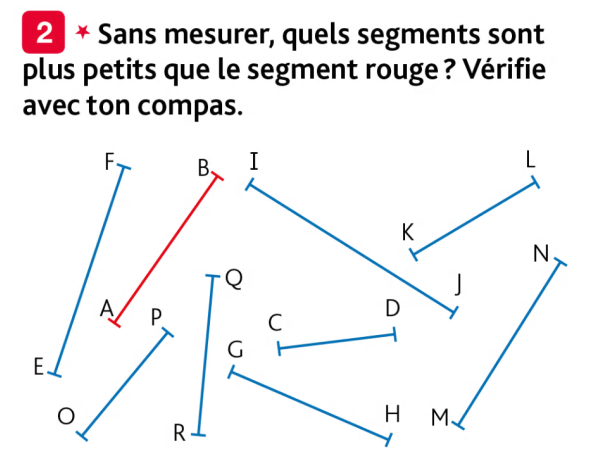 R : [OP], [QR], [GH], [CD], [KL]Analogie  entre le tableau des nombres et celui des  longueurs.CM1 Français : conjugaison								CM1 Fr conj L3 p 1 / 3L3  Le présent des verbes en –er comme chanter 1er groupeCherchonsAssise à mon bureau, je me sens la fille la plus heureuse du monde.« Qu'est-ce que tu fiches? demande Rémi, interrompant sa lecture.-Je dessine.-Ah? Et tu dessines quoi?- Une BD.Subitement intéressé, mon frère se redresse. « Je peux venir voir?- Si tu veux... mais à condition que tu ne critiques pas ! »Il saute du lit superposé et se penche par-dessus mon épaule.« Pas mal, apprécie-t-il. Pas mal du tout, même! C'est quoi ce gros truc plein de poils? »1. À quel temps sont conjugués les verbes de ce texte ?2. Relevez les verbes conjugués dont l'infinitif se termine par -er.3. Classez-les en fonction de leur personne de conjugaison. --------------------------------------------------------------------------------------------------------------------------------CherchonsAssise à mon bureau, je me sens la fille la plus heureuse du monde.« Qu'est-ce que tu fiches? demande Rémi, interrompant sa lecture.-Je dessine.-Ah? Et tu dessines quoi?- Une BD.Subitement intéressé, mon frère se redresse. « Je peux venir voir?- Si tu veux... mais à condition que tu ne critiques pas ! »Il saute du lit superposé et se penche par-dessus mon épaule.« Pas mal, apprécie-t-il. Pas mal du tout, même! C'est quoi ce gros truc plein de poils? »1. À quel temps sont conjugués les verbes de ce texte ?R : Ils sont conjugués au présent2. Relevez les verbes conjugués dont l'infinitif se termine par -er.R : ficher / demander / dessiner / se redresser  / critiquer /  sauter /  se pencher /  apprécier / 3. Classez-les en fonction de leur personne de conjugaison.R : Une étamine est l'unité de l'appareil reproducteur mâle (l'androcée) chez les plantes à fleurs (ou angiospermes). Cet organe assure avec les carpelles la reproduction. L'étamine se compose d'un filet et d'une anthère au sommet, portant elle-même les loges qui produisent et contiennent le pollen.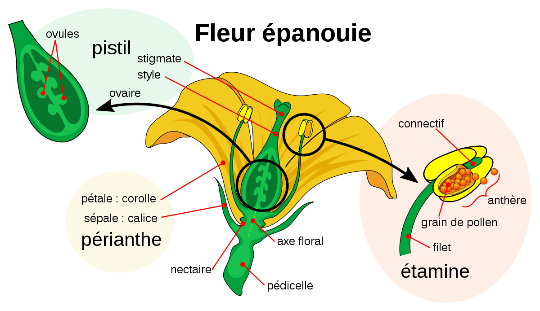 Indique les segments perpendiculaires sur chaque figure.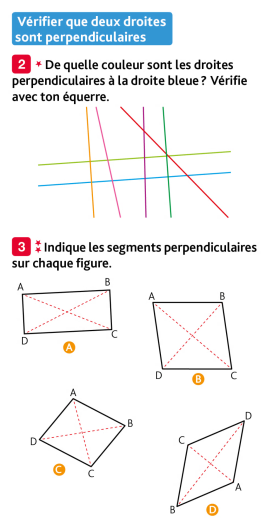 CorrectionLa  figure  B n’a pas de segments perpendiculaires.La  figure  C n’a pas de segments perpendiculaires.La  figure D  n’a pas de segments perpendiculairesTracer des droites perpendiculaires Exercice 4 : 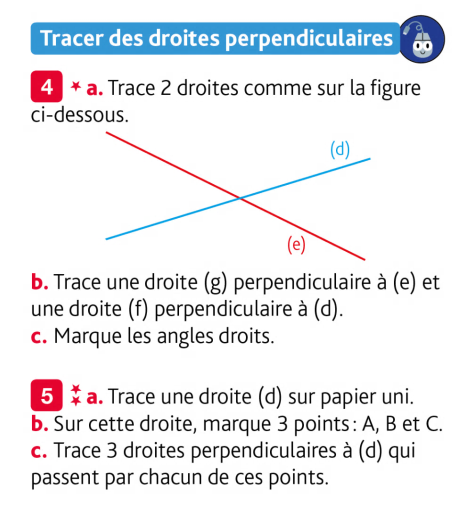 a. Trace 2 droites comme sur la figure ci-dessous.b. Trace une droite (g) perpendiculaire à (e) et une droite (f) perpendiculaire à (d).c. Marque les angles droits.Correction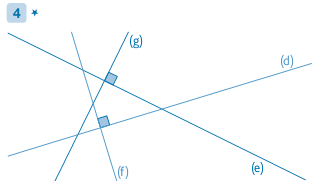  Exercice 5 : a.  Trace une droite (d) sur papier uni.b. Sur cette droite marque 3 points A, B, C.c. Trace 3 droites perpendiculaires à (d) qui passent par chacun de ces points.Correction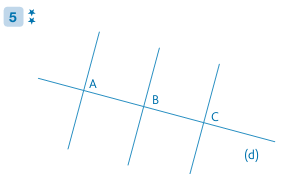 Exercice 1 :Calcule les additions en ligne.a.450+20+9b.1200+300+85+3c.5000+200+6500+80+14d. 2 000 + 500 + 3 000 + 40 + 15e.3150+4250+320+8f.5200+540+120+6Correctiona. 450+20+9 = 479b.1 200 +300 + 85 + 3 =1 588 c. 5 000 + 200 + 6 500 + 80 +14 = 11 794d. 2 000 + 500 + 3 000 + 40 + 15 = 5 555e. 3 150 + 4 250 + 320 +8 =  7 728f. 5 200 + 540+120 +6 = 5 866  Exercice 2 :Écris les compléments à 100 de ces nombres.Correction35  65 / 54  46 / 75  25 /  21 79 / 85  15 / 58 42 / 15 85 / 42 58 /32 68 / 49  51/ 63  37 / 86 14Combien a-t-il de billes à la fin de la journée?À la récréation de l'après-midi, il a perdu 3 billes.Simon avait 23 billes dans sa poche.À la récréation du matin, il a gagné 7 billes.Simon avait 23 billes dans sa poche.À la récréation du matin, il a gagné 7 billes.À la récréation de l'après-midi, il a perdu 3 billes.Combien a-t-il de billes à la fin de la journée?23gagné 7perdu 3?débutmatinaprès-midifin de journéeIls discutent 20 minutes avec leurs amis.Léo et Julie sortent de l'école à 16h30.À quelle heure arrivent-ils chez eux?Puis ils mettent 10 minutes à rentrer chez eux.Léo et Julie sortent de l'école à 16 h 30.Ils discutent 20 minutes avec leurs amis.Puis ils mettent 10 minutes à rentrer chez eux.À quelle heure arrivent-ils chez eux?Phrase1Phrase2Phrase3Phrase4puispuis16h3020 min10 min?DébutSortent de l’écolediscutentMettentpour rentrer arriventaddition +soustraction -multiplication xdivision gagnéperdua.7 27914 8362350012 42517586b.78 9927 5085514763 4598 256a.12 458c. 81 643e. 91 304b.23 240d. 46 072f. 50 096La pétanque est un sport qui consiste à jeter une boule le plus près possible du cochonnet.Comment les joueurs font- ils pour savoir quelle boule est la plus proche du cochonnet?La pétanque est un sport qui consiste à jeter une boule le plus près possible du cochonnet.Comment les joueurs font- ils pour savoir quelle boule est la plus proche du cochonnet?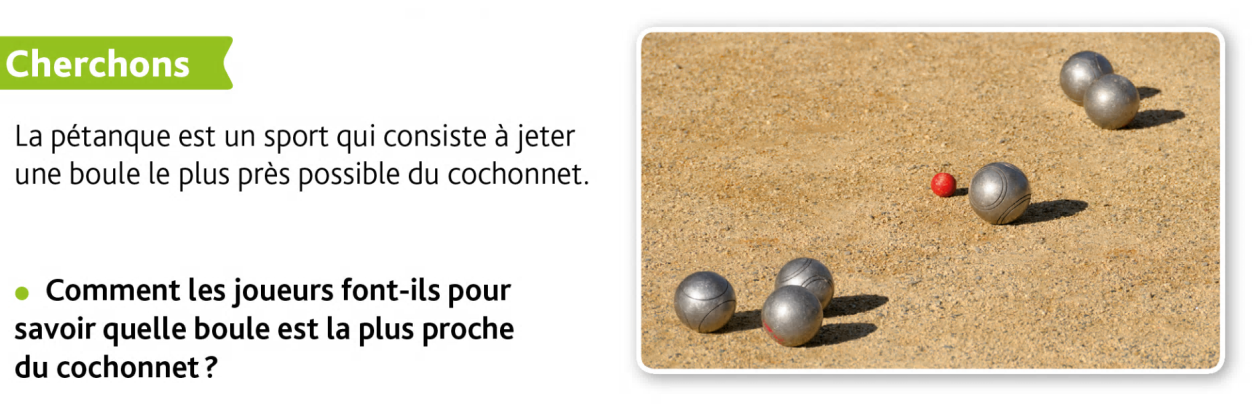 CorrectionPour savoir quelle boule est la plus proche du cochonnet, les joueurs mesurent la distance entre le cochonnet et les boules avec un mètre.plus proche du cochonnetplus loin du cochonnetMultiples du mètreMultiples du mètreMultiples du mètreSous-multiples du mètreSous-multiples du mètreSous-multiples du mètrekilomètrekmhectomètrehmdécamètredammètremdécimètredmcentimètrecmmillimètremm10001000 Classe des millesClasse des unités simplesClasse des unités simplesClasse des unités simples???unitéscentainesdizainesunitésMultiples du mètreMultiples du mètreMultiples du mètreSous-multiples du mètreSous-multiples du mètreSous-multiples du mètrekilomètrekmhectomètrehmdécamètredammètremdécimètredmcentimètrecmmillimètremm10001000je dessinetu fiches / tu dessinestu ne critiquesil demande / mon frère se redresseIl saute et se pencheapprécie-t-il